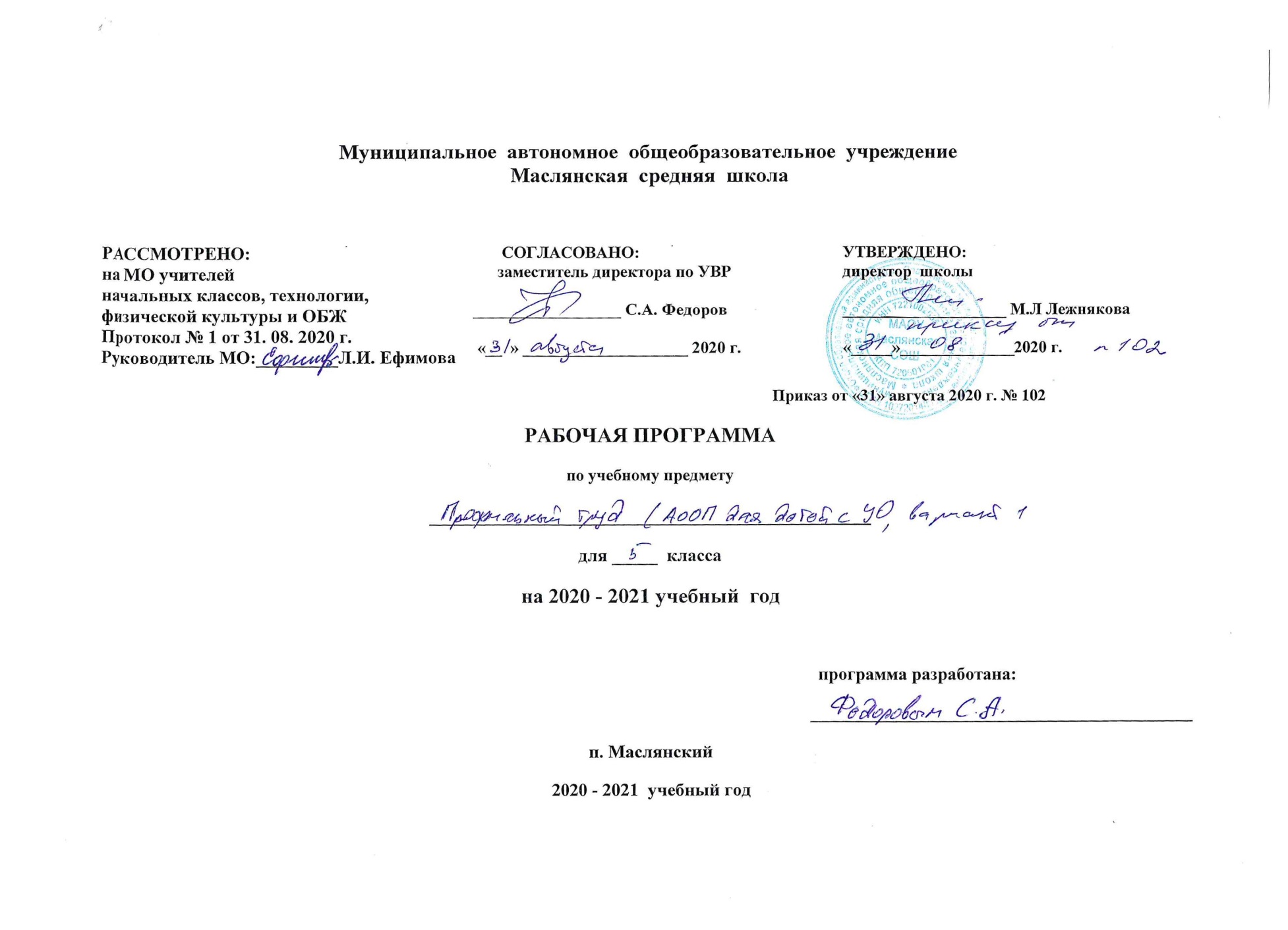 Рабочая программапо предмету «Профильный труд»5 классПрофильный труд «Столярное дело», (6 часов в неделю; 204 часа в год)Планируемые результаты освоения программыВ соответствии с требованиями Стандарта для обучающихся с умеренной отсталостью (интеллектуальными нарушениями) оценке подлежат только личностные и предметные результаты.Личностные результаты включают овладение обучающимися жизненными и социальными компетенциями, необходимыми для решения практикоориентированных задач и обеспечивающими формирование и развитие социальных отношений обучающихся.Личностные результаты освоения программы по предмету «Столярное дело» в 5 классе включают:развитие адекватных представлений о собственных возможностях;развитие навыков сотрудничества с учителем профильного труда и другими обучающимися в разных ситуациях;формирование мотивации к творческому труду, работе на результат;воспитание трудолюбия и ответственности за качество своей деятельностиформирование готовности к самостоятельной жизни.Оценка личностных результатов предполагает, прежде всего, оценку продвижения ребенка в овладении социальными (жизненными) компетенциями. При этом некоторые личностные результаты могут быть оценены исключительно качественно.Личностные результаты оцениваются в общей системе экспертной оценки, используемой в образовательной организации.Предметные результаты связаны с овладением обучающимися содержанием программы по предмету «Столярное дело», характеризуют достижения обучающихся в усвоении знаний и умений, способности их применения в практической деятельности и жизни.В рабочей программе 5 класса по предмету «Столярное дело» предусмотрено два уровня овладения предметными результатами: минимальный и достаточный. Достаточный уровень освоения предметных результатов не является обязательным для всех обучающихся. Минимальный уровень освоения предметных результатов является обязательным для большинства обучающихся с умственной отсталостью. Отсутствие достижения этого уровня не является препятствием к продолжению образования по данному варианту программы.Минимальный уровень:знание правил организации рабочего места и умение его организовать в зависимости от характера выполняемой работы (рационально располагать используемые в работе инструменты, материалы и приспособления, поддержание порядка на рабочем месте);знание видов трудовых работ;знание названий и некоторых свойств древесных пород, используемых в столярном деле;знание названий инструментов, необходимых на уроках столярного дела, их устройства, правила техники безопасности при работе с режущими и колющими инструментами;подбор (с помощью учителя) материалов и инструментов, необходимых для выполнения учебного задания;знание приемов работы (разметки деталей, выделения детали из заготовки, формообразования, соединения деталей, отделки изделия);анализ объекта, подлежащего изготовлению, выделение и называние его признаков и свойств, определение способов соединения деталей;пользование доступными технологическими (инструкционными) картами;составление стандартного плана работы по пунктам;владение некоторыми технологическими приемами ручной обработки материалов;представления о различных видах профильного труда;понимание значения и ценности труда;выполнение общественных поручений по уборке мастерской после выполнения трудовых заданий.Достаточный уровеньзнание видов художественных ремесел;знание и использование правил безопасной работы с режущими и колющими инструментами соблюдение санитарно-гигиенических требований при выполнении работ;осознанный подбор материалов по их физическим, декоративно-художественным и конструктивным свойствам;распознавание простейших технических рисунков, схем, чертежей, их чтение и выполнение действий в соответствии с ними в процессе изготовления изделия;экономное и бережное расходование материалов;знание оптимальных и доступных технологических приемов работы ручным инструментомвыполнение самоконтроля выполняемых практических действий с исправлением допущенных ошибок;установление причинно-следственных связей между выполняемыми действиями и их результатами;оценка своих изделий (красиво, некрасиво, аккуратно, похоже на образец);осознание общественной значимости собственного труда, собственных достижений в области трудовой деятельности;Содержание учебного предметаВводные урокиБеседа о профессии столяра. Задачи обучения в 5 классе и в каждой четверти. Объекты учебных работ. Обязанности школьников по сбережению оборудования мастерской. Знакомство учащихся с мастерской, порядок получения и сдачи инструментов и приспособлений. Охрана труда и требования техники безопасности в учебных мастерских и на рабочих местах. Гигиена труда. Производственная санитария и профилактика травматизма.Пиление столярной ножовкойСтолярные инструменты и приспособления (виды и назначения). Столярный верстак (устройство и назначение). Игрушечный строительный материал (бруски различного сечения). Пиление как одна из основных столярных операций. Последовательность изготовления столярного изделия. Основы разметки. Отделка изделий (шлифование, окрашивание). Оценка качества изделия.Практическая работа. Выполнение упражнений по пилению древесины. Разметка деталей с помощью линейки и угольника. Пиление брусков. Шлифование брусков. Окрашивание изделий.Промышленная заготовка древесиныДревесина (строение, использование, заготовка). Пиломатериалы (виды, использование).Практическая работа. Определение видов пиломатериалов.Игрушки из древесного материалаРисунок детали, изделия. Знакомство с изделием. Последовательность изготовления изделия.Практическая работа. Разметка деталей изделия. Заготовка деталей изделия. Подготовка отверстий. Сборка изделия. Отделка изделия. Оценка качества готового изделия.Сверление отверстий на станкеЗнакомство с понятиями сквозное и несквозное отверстия. Устройство и назначение настольного сверлильного станка. Назначение и виды сверел. Крепление сверла в патроне сверлильного станка. Правила безопасной работы на сверлильном станке. Знакомство с изделием (подставка для сверел, карандашей). Последовательность изготовления изделия.Практическая работа. Крепление сверла в патроне сверлильного станка. Выполнение упражнений по сверлению отверстий разных видов и размеров. Разметка и опиливание бруска для изделия. Разметка центров отверстий. Сверление несквозных отверстий. Зачистка поверхности подставки. Отделка изделия. Оценка качества готового изделия.Игрушки из древесины и других материаловПонятие «модель». Знакомство с изделием (модели корабля, автомобиля, самолета, трактора). Последовательность изготовления изделия. Устройство и применение рашпиля, приемы безопасной работы. Устройство, назначение коловорота, приемы работы. Способы соединения деталей изделия.Практическая работа. Разметка деталей изделия. Опиливание заготовок деталей изделия. Выполнение упражнений по зачистке поверхностей рашпилем. Выполнение упражнений по сверлению отверстий. Сборка изделия. Отделка изделия. Оценка качества готового изделия.ВыжиганиеУстройство электровыжигателя и приемы работы с ним. Правила безопасной работы с ним. Способы переноса рисунка для выжигания на поверхность подготовленного материала.Практическая работа. Перенос рисунка для выжигания. Выжигание рисунка по перенесенному контуру. Отделка изделия лаком.Выпиливание ручным лобзикомНазначение и устройство лобзика для ручного выпиливания. Приемы безопасной работы ручным лобзиком. Приспособления для работы ручным лобзиком. Виды пилок используемых для ручного лобзика. Материалы, применяемые для выпиливания ручным лобзиком. Способы переноса изображения на заготовку. Приемы пиления ручным лобзиком наружного и внутреннего контура. Г еометрический и художественный орнамент.Практическая работа. Выпиливание простых фигур (круг, квадрат, треугольник, овал). Выпиливание сложных криволинейных фигур. Выпиливание орнамента.Строгание рубанкомГрани и ребра бруска (доски). Общее представление о строении древесины. Устройство рубанка и правила безопасной работы с ним.Практическая работа. Строгание рубанком (на отходах материалов). Строгание заготовок с контролем размеров.Соединение деталей с помощью шуруповЧертеж как основной документ для выполнения изделия. Знакомство с изделием (настенная полка). Последовательность изготовления изделия. Устройство, назначение и приемы безопасной работы аккумуляторным шуруповертом. Выборрежима работы шуруповерта для сверления. Установка сверла в быстрозажимной патрон шуруповерта.Практическая работа. Изготовление деталей изделия. Соединение деталей настенной полки. Соединение деталей с помощью шурупов. Разметка под сверление отверстий. Зенкование отверстий. Выполнение упражнений по сверлению отверстий аккумуляторным шуруповертом. Разметка и сверление отверстий под шурупы на деталях настенной полки. Зенкование отверстий. Сборка изделия. Отделка изделия шлифовкой. Отделка изделия лакированием. Оценка качества готового изделия.Изготовление кухонной утвариПостроение чертежей. Знакомство с изделием (разделочная доска или кухонная лопатка). Древесина для изготовления кухонной утвари. Последовательность изготовления изделия.Практическая работа. Черновая разметка заготовки по чертежу изделия. Строгание заготовки. Чистовая разметка детали. Отпиливание припусков. Обработка торцовых поверхностей рашпилем или шлифовальной шкуркой. Шлифование изделия. Отделка изделия. Оценка качества готового изделия.Соединение рейки с брускомВрезка как способ соединения деталей. Стамеска. Правила безопасной работы с ней. Знакомство с изделием (подставка из реек для цветов). Последовательность изготовления изделия.Практическая работа. Удаление стамеской подрезанного материала (на отходах материала). Строгание брусков и реек по чертежу. Одновременная разметка пазов на двух брусках. Выполнение пазов. Подгонка деталей соединения. Сборка изделия. Оценка качества готового изделия.Контрольная работаПрактическая работа. В зависимости от уровня подготовки учащегося.Самостоятельная работа и анализ ее качестваУсловия работы. Самостоятельный подбор необходимых инструментов, материала. Самостоятельная организация рабочего места. Подготовка технического рисунка или чертежа (детали, изделия) самостоятельно или с помощью учителя. Выполнение технологической операции или поэтапное изготовление изделия в зависимости от уровня подготовки учащегося.Анализ качества выполненной работы с исправлением возможных дефектов.Тематическое планирование II четверть (48 часов) - 6 часов в неделюIll четверть (60 часов) - 6 часов в неделюIV четверть (48 часов) - 6 часов в неделюТемачасычасыВводные уроки                   8                   8IПиление столярной ножовкой             22             22IIПромышленная заготовка древесины44IIIИгрушки из древесного материала2020IVСверление отверстий на станке20VИгрушки из древесины и других материалов14VIВыжигание4VIIВыпиливание ручным лобзиком10VIIIСтрогание рубанком6IXСоединение деталей с помощью шурупов28XИзготовление кухонной утвари20XIСоединение рейки с бруском14XIIСамостоятельная работа22XIIIКонтрольная работа12№п/пТемаОсновные виды учебной деятельности обучающихсяКол-вочасовДатаIВводный урокВводный урок212Вводный урок. Беседа о профессииИнструктаж по технике безопасностиАнализировать необходимость соблюдения правил поведения в столярной мастерской. Анализировать необходимость соблюдения правил безопасной работы инструментами и материалами используемых для столярных работ.11IIПиление столярной ножовкойПиление столярной ножовкой223Столярные инструменты и приспособления. Устройство и назначение столярного верстака.Изучить устройство, назначение столярных инструментов и приспособлений, правила безопасной работы.Изучить устройство и назначение столярного верстака и правила его регулировки. Научиться организовывать рабочее место.24Знакомство с изделием (игрушечный строительный материал из брусков).Изучить материалы, инструменты для изготовления изделия, возможные формы брусков.Научиться выполнять технический рисунок брусков разной формы.25Пиление как одна из основных столярных операций. Выполнение упражнений по пилению древесины.Изучить правила безопасной работы при пилении.Научиться выполнять пиление древесины поперек волокон.46Последовательность изготовления изделия. Основы разметки. Разметка деталей строительного набора.Выучить названия операций по изготовлению изделия.Научиться составлять последовательность изготовления изделия.Разучить виды и приемы разметки, суть понятия плоская поверхность.Научиться выполнять разметку.27Пиление брусков.Выполнить пиление брусков с соблюдением правил безопасной работы.Научиться контролировать качество полученных заготовок.48Отделка изделий. Шлифование торцов деталей.Изучить виды отделки изделий.Изучить виды шлифовальных шкурок. Изучить способы шлифовки деталей. Научиться выполнять шлифовку торцов брусков.29Окрашивание изделийИзучить приемы окрашивания деревянных изделий.Научиться выполнять окрашивание изделия.410Оценка качества готового изделияНаучиться оценивать качество готового изделия.2IIIПромышленная заготовка древесиныПромышленная заготовка древесины411Древесина: строение, использование, заготовка.Изучить строение древесины, породы деревьев, способы заготовки древесины. Рассмотреть сферы использования древесины212Пиломатериалы: виды и использование. Определение видов пиломатериалов.Изучить виды пиломатериалов.Научиться определять вид пиломатериала.2IVИгрушки из древесного материалаИгрушки из древесного материала2013Рисунок детали изделия. Знакомство с изделием. Последовательность изготовления изделия.Научиться выполнять технические рисунки простых изделий (куба, параллелепипеда, пирамиды и др.).Научиться составлять последовательность изготовления изделия по образцу с опорой на предметно-технологическую карту, заполнять технологическую карту.414Разметка деталей изделия. Заготовка деталей изделия.Выполнить разметку деталей с использованием измерительных инструментов (линейка, треугольник).Выпилить заготовки деталей изделия соблюдая правила безопасности при работе ножовкой.615Подготовка отверстий. Сборка изделия.Разметить места, под отверстия, соблюдая правила разметки.Выполнить сверление отверстий, соблюдая правила безопасности при выполнении операции сверления.Выполнить сборку изделия.616Отделка изделия. Оценка качества готового изделия.Выполнить отделку изделия.Оценить качество готового изделия сравнивая с образцом.4№п/пТемаОсновные виды учебной деятельности обучающихсяКол-вочасовДата1Вводный урок. Инструктаж по технике безопасностиАнализировать необходимость соблюдения правил поведения в столярной мастерской. Анализировать необходимость соблюдения правил безопасной работы инструментами и материалами используемых для столярных работ.2VСверление отверстий на станке.Сверление отверстий на станке.203Знакомство с понятиями сквозное и несквозное отверстия. Устройство и назначение настольного сверлильного станка.Понять суть терминов сквозное и несквозное отверстия. Научиться определять вид отверстия по образцам.Изучить устройство и назначение настольного сверлильного станка.24Назначение и виды сверел. Крепление сверла в патроне сверлильного станка.Изучить назначение и виды сверел. Научиться определять вид сверла. Научиться закреплять сверло в патроне сверлильного станка.25Правила безопасной работы на настольном сверлильном станке. Выполнение упражнений по сверлению отверстий разных видов и размеров.Выучить правила безопасной работы на настольном сверлильном станке. Научиться выполнять сверление отверстий разных видов и размеров, контролировать глубину сверления.46Знакомство с изделием (подставка для сверел). Последовательность изготовления изделия.Выполнить анализ изделия.Выполнить технический рисунок изделия. Составить последовательность изготовления по техническому рисунку.27Разметка и отпиливание бруска для изделияВыполнить разметку заготовки и отпилива- ние бруска, для изделия, соблюдая правила безопасной работы.48Разметка центров отверстий. Сверление несквозных отверстий.Выполнить разметку центров отверстий. Выполнить сверление несквозных отверстий на настольном сверлильном станке с соблюдением техники безопасности.29Зачистка поверхности подставки. Отделка изделия. Оценка качества готового изделия.Выполнить зачистку поверхности шлифовальной шкуркой.Подобрать и выполнить отделку изделия. Оценить качество готового изделия сравнивая с образцом.4VIИгрушки из древесины и других материаловИгрушки из древесины и других материалов1410Знакомство с изделием (модели корабля, автомобиля, самолета, трактора). Последовательность изготовления изделияВыполнить анализ образцового изделия. Разработать форму модели.Выполнить технический рисунок изделия. Составить последовательность изготовления модели.211Разметка деталей изделия. Отпиливание заготовок деталей изделия.Разметить заготовки деталей модели. Выполнить отпиливание заготовок с соблюдением техники безопасности.212Устройство и применение рашпиля, напильника. Выполнение упражнений по зачистке поверхности рашпилем.Изучить устройство и назначение рашпиля, драчевого напильника, правила безопасной работы этими инструментами.Выполнить зачистку поверхности.213Обработка закругленных поверхностей рашпилем.Выполнить обработку закругленных поверхностей рашпилем с соблюдением правил безопасной работы.214Устройство и назначение коловорота, приемы работы. Выполнение упражнений по сверлению отверстий.Изучить:устройство, назначение коловорота;правила установки сверла в патроне коловорота;правила безопасной работы коловоротом при выполнении сверления отверстия. Выполнить разметку центров отверстий. Выполнить сверление отверстий.215Способы соединения деталей изделия. Сборка изделия.Изучить способы соединения деталей отверстия.Изучить устройство и назначение шурупов, отвертки, правила безопасной работы отверткой.Выполнить соединение деталей модели с помощью гвоздей и шурупов.416Самостоятельная работаВыполнить практическую работу (готовое изделие или технологические операции) в зависимости от уровня подготовки учащегося.8VIIВыжиганиеВыжигание416Устройство электровыжигате- ля и приемы работы с ним. Правила безопасной работы электровыжигателем.Изучить устройство электровыжигателя и правила безопасной работы с ним.117Отделка изделия выжиганием. Отделка изделия лакомВыполнить подготовку поверхности изделия под перенос рисунка и последующее выжигание.Выполнить перенос рисунка на поверхность подготовленного изделия.Выполнить выжигание рисунка.Выполнить отделку изделия лаком с соблюдением правил безопасной работы.3№п/пТемаОсновные виды учебной деятельности обучающихсяКол-вочасовДата1Вводный урок. Инструктаж по технике безопасностиАнализировать необходимость соблюдения правил поведения в столярной мастерской. Анализировать необходимость соблюдения правил безопасной работы инструментами и материалами используемых для столярных работ.2VIIIВыпиливание ручным лобзикомВыпиливание ручным лобзиком102Устройство ручного лобзика и приемы работы с ним. Виды пилок и приспособления, используемые при работе ручным лобзиком.Материалы, используемые для выпиливания ручным лобзиком. Способы переноса рисунка на поверхность материала для выпиливания.Изучить устройство и назначение ручного лобзика для выпиливания.Изучить виды пилок, правила закрепления пилки в лобзике и приспособления, используемые при выпиливании.Рассмотреть материалы, используемые для выпиливания ручным лобзиком.Разучить способы переноса рисунка для выпиливания на поверхность заготовки.23Выбор и подготовка материала для выпиливания ручным лобзиком. Перенос рисунка на поверхность материала выбранного для выпиливания. Выпиливание простых геометрических фигур.Выбрать и подготовить шлифованием материал для выпиливания.Перенести рисунок на поверхность подготовленного материала.Выполнить выпиливание простых геометрических фигур.24Выбор и подготовка материала для выпиливания ручным лобзиком. Перенос рисунка на поверхность материала выбранного для выпиливания. Выпиливание сложных криволинейных фигур.Выбрать и подготовить шлифованием материал для выпиливания.Перенести рисунок на поверхность подготовленного материала.Выполнить выпиливание сложных криволинейных фигур.25Выбор и подготовка материала для выпиливания ручным лобзиком. Перенос рисунка наВыбрать и подготовить шлифованием материал для выпиливания.Перенести рисунок на поверхность подго-4поверхность материала выбранного для выпиливания. Выпиливание орнамента (внутреннего и внешнего контура).товленного материала.Выполнить выпиливание орнамента.6Самостоятельная работаВыполнить практическую работу (готовое изделие или технологические операции) в зависимости от уровня подготовки учащегося.4IXСтрогание рубанкомСтрогание рубанком66Элементы (грани, ребра) бруска (доски). Общее представление о строении древесины.Изучить элементы бруска (доски).Изучить последовательность и правила разметки с учетом припусков при строгании. Составить общее представление о строении древесины, характере волокнистости и ее влияние на процесс строгания.27Устройство рубанка и правила безопасной работы с ним. Строгание рубанком (на отходах материала).Изучить устройство и назначение рубанка, его основные части, подготовка к работе. Изучить правила безопасной работы рубанком при строгании.Выполнить разметку черновой заготовки с помощью измерительного инструмента. Выполнить операцию строгания с контролем размеров заготовки (на отходах материала).Выполнить проверку размеров заготовки после строгания.28Строгание заготовок (брусок заданного сечения).Выполнить разметку заготовки. Выполнить строгание с контролем размеров.Выполнить проверку размеров заготовки.2XСоединение деталей с помощью шуруповСоединение деталей с помощью шурупов289Чертеж как основной документ для выполнения изделия.Получить представление о чертеже как основном документе для выполнения изделия. Читать простейшие чертежи.210Знакомство с изделием (настенная полочка). Последовательность изготовления настенной полочки.Выполнить анализ готового изделия (настенная полка).Выполнить технический рисунок изделия с нанесением размеров.Составить последовательность изготовления изделия.211Изготовление деталей изделия.Подобрать заготовки для изготовления деталей настенной полки.Изготовить детали настенной полки согласно технического рисунка с соблюдением требуемых размеров.612Соединение деталей настенной полочки. Соединение деталей с помощью шурупов.Изучить способы соединения деталей. Определить и подобрать вид шурупов для соединения деталей.Выполнить подгонку деталей, используя абразивный инструмент (рашпиль, колодка с наждачной бумагой).213Устройство, назначение, правила безопасной работы аккумуляторного шуруповерта. Правила установки сверла в быстрозажимной патрон аккумуляторного шуруповерта. Правила выбора сверла в зависимости от размера шурупа. Сверление отверстий. Зенко- вание отверстий (на отходах материала).Изучить устройство, назначение, правила безопасной работы, правила установки сверла в быстрозажимной патрон аккумуляторного шуруповерта.Изучить правила выбора сверла в зависимости от размера шурупа. Изучить назначение операции зенкование.Изучить типы и размеры бит, используемые с шуруповертом при вкручивании шурупов. Выполнить разметку центров отверстий. Выбрать сверло необходимого размера. Выполнить сверление отверстий под шурупы (на отходах материалов) с соблюдением правил безопасной работы.Выполнить зенкование отверстия. Выполнить вкручивание шурупа, в подготовленное отверстие, используя аккумуляторный шуруповерт с правильно подобранной битой.414Подготовка отверстий под шурупы на деталях полочки. Зенкование отверстий.Выполнить разметку центров отверстий. Выполнить сверление отверстий, используя аккумуляторный шуруповерт, с соблюдением правил безопасной работы.Выполнить зенкование отверстий.415Сборка изделия.Выполняют сборку изделия используя аккумуляторный шуруповерт с правильно подобранной битой.416Отделка изделия шлифовкой. Отделка изделия лакированием. Оценка качества готового изделия.Произвести шлифование поверхностей изделия.Выполнить лакирование изделия.Оценить качество готового изделия.417Самостоятельная работаВыполнить практическую работу (готовое изделие или технологические операции) в зависимости от уровня подготовки учащегося.10№п/пТемаОсновные виды учебной деятельности обучающихсяКол-вочасовДата1Вводный урок. Инструктаж по технике безопасностиАнализировать необходимость соблюдения правил поведения в штукатурно-малярной мастерской.Анализировать необходимость соблюдения правил безопасной работы инструментами и строительными материалами.2XIИзготовление кухонной утвариИзготовление кухонной утвари202Построение чертежейПостроить чертеж с нанесением размеров. Объяснить отличие чертежа от технического рисунка.23Знакомство с изделием (разделочная доска или кухонная лопаточка).Изучить назначение и материалы для изготовления кухонной утвари. Выполнить анализ готового изделия.24Древесина для изготовления кухонной утвари. Последовательность изготовления изделия. Черновая разметка заготовки по чертежу изделия.Изучить виды древесины используемой для изготовления кухонной утвари. Подобрать древесину для изготовления изделия. Выполнить разметку заготовки согласно чертежу.25Строгание заготовки.Выполнить черновую обработку заготовки строганием с контролем размеров на припуски.46Чистовая разметка детали. Отпиливание припусков.Выполнить отпиливание припусков по линиям разметки.27Обработка поверхностей рашпилем или шлифовальной шкуркой.Обработать поверхностей рашпилем, наждачной бумагой до размеров указанных на чертеже.48Отделка изделия. Оценка качества готового изделия.Выполнить шлифовку заготовки. Выбрать способ отделки изделия (окраска, выжигание, роспись). Выполнить отделку изделия. Выполнить оценку качества изготовления изделия.4XIIСоединение рейки с бруском.Соединение рейки с бруском.149Врезка как способ соединения деталей. Стамеска. Правила безопасной работы с ней. Удаление стамеской подрезанного материала (на отходах материала).Выполнить анализ врезки как способ соединения деталей. Изучить сферу применения данного соединения.Выполнить определение данного вида соединения по образцам и техническому рисунку.Изучить назначение стамески , ее основные части.Изучить правила безопасной работы стамеской, приемы работы с ней.Выполнить разметку для выполнения выборки паза стамеской (на отходах материала). Выполнить запиливание бруска по разметке. Удалить стамеской подрезанный материал.210Знакомство с изделием (подставка из реек для цветов). Последовательность изготовления изделия.Выполнить анализ готового изделия (подставка из реек для цветов).Выполнить технический рисунок изделия с нанесением размеров.Составить последовательность изготовления изделия.211Строгание брусков и реек по чертежу.Выбор материала для заготовок. Выполнение разметки для черновой обработки.Выполнить черновую обработку заготовок строганием с соблюдением правил безопасной работы.212Одновременная разметка пазов на двух брусках. Выполнение пазов.Выполнить одновременную разметку пазов на двух брусках.Выполнить запиливание брусков на размеченную глубину.Удалить стамеской подрезанный материал, соблюдая правила безопасной работы. Выполнить контрольные промеры.213Подгонка деталей соединения. Сборка изделия.Выполнить подгонку деталей с помощью напильника или стамески.Выполнить сборку изделия с применением столярного клея.414Отделка изделия. Оценка качества готового изделия.Выбрать способ отделки готового изделия. Выполнить отделку изделия.Выполнить оценку качества изделия.2XVКонтрольная работа.Выполнить практическую работу (готовое изделие или технологические операции) в зависимости от уровня подготовки учащегося.12